COMISSÃO DE ÉTICA E DISCIPLINA- A Comissão de Ética e Disciplina do Conselho de Arquitetura e Urbanismo de Minas Gerais, CED-CAU/MG, em reunião ordinária no dia 20 de setembro de 2021, por videoconferência, no exercício das competências e prerrogativas que trata o art. 95 do Regimento Interno aprovado pela Deliberação Plenária DPOMG nº 0085.6.5/2018, do CAU/MG e homologado pela Deliberação Plenária nº DPABR Nº 0087-11/2019, do CAU/BR, e:- Considerando que a Lei Federal n° 12.378, de 31 de dezembro de 2010, que regulamenta o exercício da Arquitetura e Urbanismo; cria o Conselho de Arquitetura e Urbanismo do Brasil - CAU/BR e os Conselhos de Arquitetura e Urbanismo dos Estados e do Distrito Federal - CAUs; e dá outras providências;- Considerando inciso IX, do art. 92, do Regimento Interno do CAU/MG, que dispõe como competência comum às Comissões Ordinárias e Especiais do CAU/MG “apreciar, deliberar e monitorar a execução de programas e projetos do Planejamento Estratégico do CAU, no âmbito de suas competências”.- Considerando o envio pela GEPLAN-CAU/MG de sugestões sobre o plano de ação do CAU/MG colhidos através de consulta pública e a orientação para adequação das propostas da CPC-CAU/MG em tabela específica- Considerando a Deliberação CED-MG 16/2021, que define o Plano de Ação da CED-CAU MG para o triênio 2021- 2023- Considerando o Memorando GEPLAN 02/2021, visando ao monitoramento do Plano de Ação 2021-2023 do CAU/MG, que terá sua Primeira Revisão apresentada em outubro de 2021.DELIBEROU:01 - Enviar à Presidente do CAU/MG a Primeira Revisão do Plano de Ação da CED-CAU/MG para o triênio 2021- 2023 no formato solicitado pela GEPLAN-CAU/MG, conforme Anexo 1.Belo Horizonte/MG – 20 de setembro de 2021.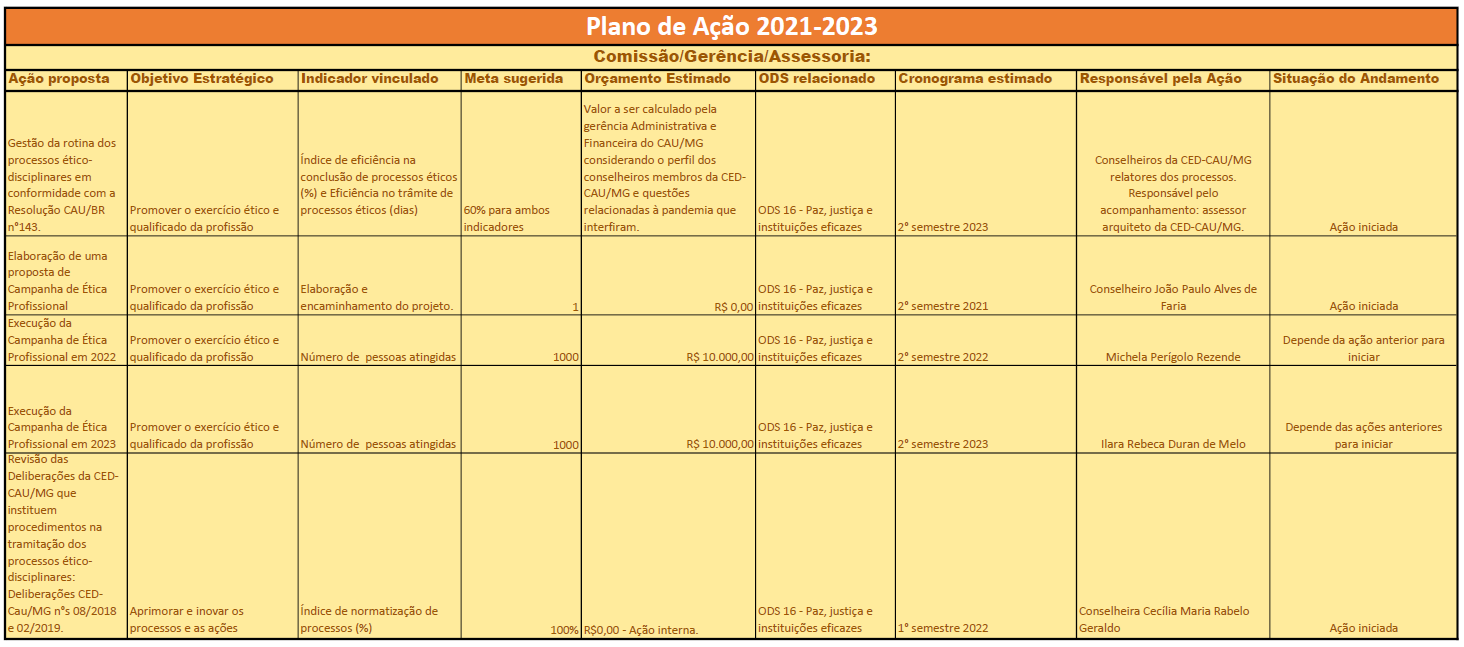 ITEM DE PAUTAItem n° 4.1 da pauta da reunião (ordinária) n° 192 da CED/MGINTERESSADOPresidência do CAU/MG – Gerência de Planejamento do CAU/MGASSUNTORevisão do Plano de Ação CED-CAU-MG 2021DELIBERAÇÃO N° 37/2021 – CED – CAU/MG –DELIBERAÇÃO N° 37/2021 – CED – CAU/MG –Comissão de Ética e Disciplina- CAU/MGComissão de Ética e Disciplina- CAU/MGComissão de Ética e Disciplina- CAU/MGComissão de Ética e Disciplina- CAU/MGComissão de Ética e Disciplina- CAU/MGVOTAÇÃOVOTAÇÃOVOTAÇÃOVOTAÇÃOVOTAÇÃOCONSELHEIRO A FAVORCONTRAABSTENÇÃOASSINATURACecília Maria Rabelo Geraldo                               XIlara Rebeca Duran de MeloXMichela Perígolo Rezende                                       XJoão Paulo Alves de Faria                                       X